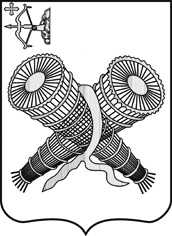 АДМИНИСТРАЦИЯ ГОРОДА СЛОБОДСКОГОКИРОВСКОЙ ОБЛАСТИПОСТАНОВЛЕНИЕ22.12.2023 									                          №2672г. Слободской Кировской областиОб утверждении реестра муниципальных маршрутов регулярных перевозок города Слободского на 2024 годВ соответствии с федеральными законами от 06.10.2003 № 131-ФЗ «Об общих принципах организации местного самоуправления в Российской Федерации», от 13.07.2015 № 220-ФЗ «Об организации регулярных перевозок пассажиров и багажа автомобильным транспортом и городским наземным электрическим транспортом в Российской Федерации и о внесении изменений в отдельные законодательные акты Российской Федерации», Положением о реестре городских маршрутов пассажирского транспорта г. Слободского, порядке его формирования и ведения, утвержденным решением Слободской городской Думы от 20.12.2006 № 19/163, администрация города Слободского ПОСТАНОВЛЯЕТ:Утвердить реестр муниципальных маршрутов регулярных перевозок города Слободского на 2024 год согласно приложению.Настоящее постановление вступает в силу с 1 января 2024 года и подлежит опубликованию в Информационном бюллетене органов местного самоуправления муниципального образования «город Слободской».Считать утратившими силу с 01.01.2024:Постановление администрации города Слободского от 05.12.2022 №2353 «Об утверждении реестра муниципальных маршрутов регулярных перевозок города Слободского».Постановление администрации города Слободского от 21.08.2023 №1707 «О внесении изменения в постановление администрации города Слободского от 05.12.2022 №2353».Постановление администрации города Слободского от 13.11.2023 №2374 «О внесении изменения в постановление администрации города Слободского от 05.12.2022 №2353».Глава города Слободского			И.В. Желвакова___________РЕЕСТРмуниципальных маршрутов регулярных перевозокгорода Слободскогона 2024 годПриложение к постановлению администрациигорода Слободского от 22.12.2023 № 2672 Регистрационный номер маршрута в реестреПорядковый номер маршрутаНаименование маршрута регулярных перевозокНаименование промежуточных остановочных пунктов по маршруту регулярных перевозок или наименования поселений, в границах которых расположены промежуточные остановочные пунктыНаименования улиц, автомобильных дорог, по которым предполагается движение транспортных средств между остановочными пунктами по маршруту регулярных перевозокПротяженность маршрута, кмПорядок посадки и высадки пассажировВид регулярных перевозокВиды и классы транспортных средствЭкологические характеристики транспортных средствДата начала осуществления регулярных перевозокНаименование, местонахождение юридического лица11Цех деревообработки(кольцевой)Фанерный комбинат «Красный якорь», ул.Заводская, Троицкая церковь,Администрация,Соборная площадь,Ясли,ул. Первомайская,  ул.Красноармейская,Мясокомбинат,ул.Урицкого,Школа-интернат,ул. М. КоневаДом Яна Райниса,Соборная площадь,Администрация,Троицкая церковь,ул.Заводская,Фанерный комбинат «Красный якорь» ул.Советская,ул.Первомайская,ул.М.Конева,ул.Вятская,ул.Советская5,25 Только в установленных остановочных пунктахПо регулируемым тарифамАвтобусы малого и среднего класса – 3 ед.0, 2, 3, 421.03.2006Индивидуальный предприниматель Зязев Игорь Николаевич613150, Кировская обл.,г.Слободской,ул.Пролетарская, д.2, кв.122М-он имени Николая Квакина – ПМК-14ул.Рабочая, ул.Октябрьская, ул.Заводская,Троицкая церковь,Администрация,Соборная площадь,Дом Яна Райниса,  ул.Ст.Халтурина,  ул. А.С. Пушкина, ул. Грина,ДУ-4,д.Стулово, д/с «Сказка»г.Слободской:ул.Октябрьская,ул.Советская,ул.Вятская,ул.Красноармейская,ул.Грина,ул.Трактовая,д.Стулово:ул.Трактовая7,5 Только в установленных остановочных пунктахПо регулируемым тарифамАвтобусы малого и среднего класса -  6 ед.0, 2, 3, 421.03.2006Муниципальное (МУП) унитарное предприятие «Слободские пассажирские перевозки»613152, Кировская обл.,г.Слободской,ул.Ак.Бакулева, 6-а33ул.Луговая - Первомайскийул. Луначарского,Школа № 7,ул.М.Конева,Дом Яна Райниса, ул.Рождественская,Рынок, Поликлиника, Автостанция, Троицкая церковь,ул.Заводская,ул. Октябрьская,ул.Рабочая,ул.Мира,Щуково,Щуково (по требованию),АБЗ,МСО,МСО (по требованию),Боярское,Спичечная фабрикаг.Слободской:ул.Энгельса,ул.Вятская,ул.Рождественская,ул.Железнодорожная,ул.Советская,ул.Октябрьская,ул.Рабочая,ул.Мира,д.Щуково,ул.Дорожная,ул.Слободская,ул.Городищенская10,5Только в установленных остановочных пунктахПо регулируемым тарифамАвтобусы малого и среднего класса – 8 ед.0, 2, 3, 421.03.2006Муниципальное (МУП) унитарное предприятие «Слободские пассажирские перевозки»613152, Кировская обл.,г.Слободской,ул.Ак.Бакулева, 6-а44М-он имени Николая Квакина – ПМК-14ул.Рабочая, ул.Октябрьская, ул.Заводская,Троицкая церковь,Администрация,Соборная площадь,Дом Яна Райниса,ДК «Паруса»,ДУ-4,д.Стулово, д/с «Сказка»г.Слободской:ул.Октябрьская,ул.Советская,ул.Вятская,ул.Вятский тракт,ул.Трактовая,д.Стулово:ул.Трактовая6,0Только в установленных остановочных пунктахПо регулируемым тарифамАвтобусы малого и среднего класса – 2 ед.0, 2, 3, 421.03.2006Муниципальное (МУП) унитарное предприятие «Слободские пассажирские перевозки»613152, Кировская обл.,г.Слободской,ул.Ак.Бакулева, 6-а55М-он имени Николая Квакина - Денисовыул.Рабочая, ул.Октябрьская, ул.Заводская, Троицкая церковь,Администрация,Соборная площадь,Ясли,ул.Первомайская,  Мебельный комбинат, Эверли,Сады,Пестовы,Ерусалимг.Слободской:ул.Октябрьская,ул.Советская,ул.Первомайская,ул.Рождественская,ул.Шестаковская,Автодорога Слободской-Совье,д.Денисовы:
ул.Советская9,0Только в установленных остановочных пунктахПо регулируемым тарифамАвтобусы малого и среднего класса – 4 ед.0, 2, 3, 421.03.2006Индивидуальный предприниматель Зязев Игорь Николаевич613150, Кировская обл.,г.Слободской,ул.Пролетарская, д.2, кв.166М-он имени Николая Квакина - Стеклозаводул.Рабочая, ул.Октябрьская, ул.Заводская, Троицкая церковь,Администрация,Соборная площадь,Ясли,ул. Первомайская,  Мебельный комбинат, Александровский проезд,ул. Родниковая (по требованию),Верхние Кропачи,Верхние Кропачи(по требованию),Минчаки,Стеклозавод (почта)г.Слободской:ул.Октябрьская,ул.Советская,ул.Первомайская,ул.Рождественская,ул.Советская,Автодорога Слободской-Стеклозавод9,0 Только в установленных остановочных пунктахПо регулируемым тарифамАвтобусы малого и среднего класса – 4 ед.0, 2, 3, 421.03.2006Муниципальное (МУП) унитарное предприятие «Слободские пассажирские перевозки»613152, Кировская обл.,г.Слободской,ул.Ак.Бакулева, 6-а77ПМК-14 - Денисовыд/с «Сказка»,д.Стулово,ДУ-4,ул.Грина, Стадион «Труд»,Администрация,Соборная площадь,Ясли,ул.Первомайская,  Мебельный комбинат, Эверли,Сады,Пестовы,Ерусалим д.Стулово:ул.Трактовая,г.Слободской:ул.Трактовая,ул.Грина,ул.Советская,ул.Первомайская,ул.Рождественская,ул.Шестаковская,Автодорога Слободской-Совье,д.Денисовы:
ул.Советская9,7Только в установленных остановочных пунктахПо регулируемым тарифамАвтобусы малого и среднего класса – 5 ед.0, 2, 3, 42008Муниципальное (МУП) унитарное предприятие «Слободские пассажирские перевозки»613152, Кировская обл.,г.Слободской,ул.Ак.Бакулева, 6-а811Цех деревообработки(кольцевой)Фанерный комбинат «Красный якорь», ул.Заводская, Троицкая церковь,Администрация,Соборная площадь,Дом Яна Райниса,ул. М. Конева,Школа-интернат,ул.Урицкого,Мясокомбинат,ул.Красноармейская,ул. Первомайская,  Ясли,Соборная площадь,Администрация,Троицкая церковь,ул.Заводская,Фанерный комбинат «Красный якорь» ул.Советская,ул. Вятская,ул.М.Конева,ул. Первомайская,ул.Советская5,25Только в установленных остановочных пунктахПо регулируемым тарифамАвтобусы малого и среднего класса – 3 ед.0, 2, 3, 421.03.2006Индивидуальный предприниматель Зязев Игорь Николаевич613150, Кировская обл.,г.Слободской,ул.Пролетарская, д.2, кв.1920Цех деревообработки- ПМК-14Фанерный комбинат «Красный якорь», ул.Заводская, Троицкая церковь,Администрация,Соборная площадь,ул.Рождественская,Рынок,Поликлиника,ул.Грина,ДУ-4,д.Стулово, д/с «Сказка»ул.Советская,ул.Вятская,ул.Рождественская,ул.Грина,д.Стулово:ул.Трактовая7,5Только в установленных остановочных пунктахПо регулируемым тарифамАвтобусы малого и среднего класса – 3 ед.0, 2, 3, 421.03.2006Индивидуальный предприниматель Зязев Игорь Николаевич613150, Кировская обл.,г.Слободской,ул.Пролетарская, д.2, кв.11023М-он имени Николая Квакина – ул.Луговаяул.Рабочая, ул.Октябрьская, ул.Заводская,Автостанция, Поликлиника,Рынок,ул.Рождественская,Дом Яна Райниса,  ул.М.Конева,Школа № 7,ул. Луначарского,ул.Луговая,ул. Луначарского,Школа № 7,ул.М.Конева,Дом Яна Райниса,  Соборная площадь,Администрация,Троицкая церковь,ул.Заводская,ул.Октябрьская,ул.Рабочаяул.Октябрьская,ул.Советская,ул.Железнодорожная,ул.Рождественская,ул.Вятская, ул.Энгельса,ул.Советская10,4 Только в установленных остановочных пунктахПо регулируемым тарифамАвтобусы малого и среднего класса – 5 ед.0, 2, 3, 421.03.2006Муниципальное (МУП) унитарное предприятие «Слободские пассажирские перевозки»613152, Кировская обл.,г.Слободской,ул.Ак.Бакулева, 6-а1124Слободской/автостанция – ул.Белохолуницкая (Каринский перевоз)Поворот на Опорное,УЖД,Мост ч/р р.Белая Холуница,Божгалы,Поворот на Каринский перевоз,Глазовский ж/д переезд,Азлань,Боронское,ул.Глазовская,ул.Глазовская (по требованию),ул. Белохолуницкая (по требованию)г.Слободской:ул.Рождественская,ул.Советская,Автодорога Слободской – Белая Холуница,г.Слободской:ул.Опорная,Автодорога Слободской – Белая Холуница,Автодорога Слободской – Роговое,г.Слободской:ул.Глазовская,ул. Белохолуницкая20,9Только в установленных остановочных пунктахПо регулируемым тарифамАвтобусы малого и среднего класса – 2 ед.0, 2, 3, 421.03.2006Муниципальное (МУП) унитарное предприятие «Слободские пассажирские перевозки»613152, Кировская обл.,г.Слободской,ул.Ак.Бакулева, 6-а1124Слободской/автостанция – ул.Белохолуницкая (Каринский перевоз)с заездом на ул.Опорную:Поворот на Опорное,ул.Опорная,Поворот на Опорное,УЖД,Мост ч/р р.Белая Холуница,Божгалы,Поворот на Каринский перевоз,Глазовский ж/д переезд,Азлань,Боронское,ул.Глазовская,ул.Глазовская (по требованию),ул. Белохолуницкая (по требованию)г.Слободской:ул.Рождественская,ул.Советская,Автодорога Слободской – Белая Холуница,г.Слободской:ул.Опорная,Автодорога Слободской – Белая Холуница,Автодорога Слободской – Роговое,г.Слободской:ул.Глазовская,ул. Белохолуницкая23,9Только в установленных остановочных пунктахПо регулируемым тарифамАвтобусы малого и среднего класса – 2 ед.0, 2, 3, 421.03.2006Муниципальное (МУП) унитарное предприятие «Слободские пассажирские перевозки»613152, Кировская обл.,г.Слободской,ул.Ак.Бакулева, 6-а1225Автостанция/ г.Слободской – Даниловское кладбищеул.Грина,ДУ-4,д.Стулово,д/с «Сказка»,ПМК-14,д.Ситники,Первомайский поворотг.Слободской:ул.Рождественская,ул.Грина,ул.Трактовая,д.Стулово:ул.Трактовая,Автодорога Слободской - Киров7,6Только в установленных остановочных пунктахПо регулируемым тарифамАвтобусы малого и среднего класса – 2 ед.0, 2, 3, 42012Муниципальное (МУП) унитарное предприятие «Слободские пассажирские перевозки»613152, Кировская обл.,г.Слободской,ул.Ак.Бакулева, 6-а